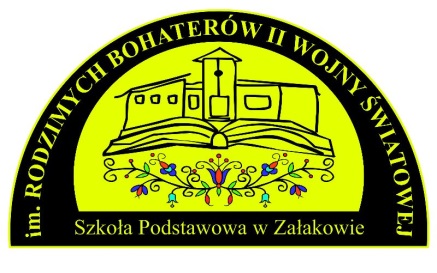 KARTA KONTYNUACJI UCZĘSZCZANIA DZIECKA DO ODDZIAŁU PRZEDSZKOLNEGO „ZERÓWKA” – W SZKOLE PODSTAWOWEJw roku szkolnym 2022/2023Wypełniając wniosek należy podać dane zgodnie ze stanem faktycznym. Poświadczenie nieprawdy prowadzi do odpowiedzialności karnej wynikającej z art. 233 Ustawy z dnia 6 czerwca 1997r. Kodeks Karny.DANE IDENTYFIKACYJNE I ADRESOWE KANDYDATAZgłaszam(y) chęć kontynuacji edukacji w roku szkolnym 2022/2023 ww. dziecka w przedszkolu /oddziale przedszkolnym w szkole podstawowej: …………………………………………………………………………………………………..…… nazwa i adres przedszkola/szkołyINFORMACJE DOTYCZĄCE PRZETWARZANIA DANYCH OSOBOWYCH Szkoła jako administrator danych przetwarza dane uczniów w celu realizacji zadań statutowych szkoły, tj. celów dydaktycznych, wychowawczych i opiekuńczych oraz prowadzenia dokumentacji szkolnej. Pełna treść obowiązku informacyjnego na podstawie art. 13 ust. 1-2 RODO* jest wywieszona na tablicy informacyjnej na terenie szkoły, a także jest umieszczona na stronie internetowej: spzalakowo.eu………………………..........					……………………….......................    podpis matki/opiekunki prawnej						                    podpis ojca/opiekuna prawnegoWypełnia szkołaWypełnia szkołaData złożeniaGodzina złożeniaDane dzieckaDane dzieckaDane dzieckaDane dzieckaDane dzieckaDane dzieckaDane dzieckaDane dzieckaDane dzieckaDane dzieckaDane dzieckaDane dzieckaDane dzieckaDane dzieckaImiona:Nazwisko:Data i miejsce urodzenia:PESEL:W przypadku braku numeru PESEL należy podać rodzaj, serię oraz numer innego dokumentu tożsamości: W przypadku braku numeru PESEL należy podać rodzaj, serię oraz numer innego dokumentu tożsamości: W przypadku braku numeru PESEL należy podać rodzaj, serię oraz numer innego dokumentu tożsamości: W przypadku braku numeru PESEL należy podać rodzaj, serię oraz numer innego dokumentu tożsamości: Adres zamieszkaniaAdres zamieszkaniaAdres zamieszkaniaAdres zamieszkaniaAdres zamieszkaniaAdres zamieszkaniaAdres zamieszkaniaAdres zamieszkaniaAdres zamieszkaniaAdres zamieszkaniaAdres zamieszkaniaAdres zamieszkaniaAdres zamieszkaniaAdres zamieszkaniaMiejscowość:Ulica:Nr domu:Nr lokalu:Nr lokalu:Nr lokalu:Nr lokalu:Nr lokalu:Kod pocztowy:Poczta:Poczta:Poczta:Poczta:Poczta: